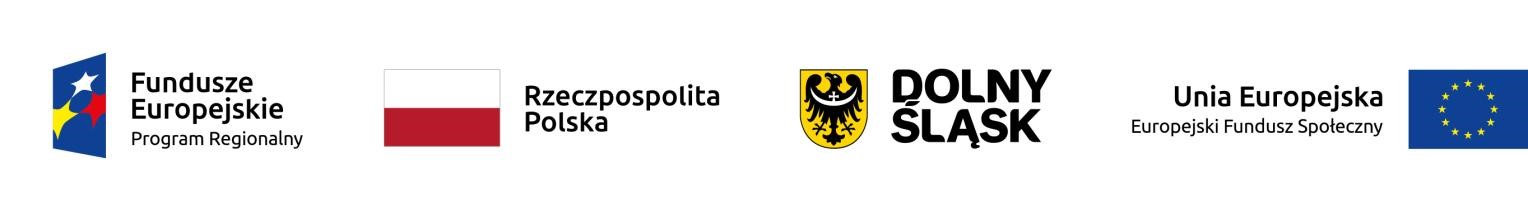 HARMONOGRAM FORM WSPARCIA Nazwa Beneficjenta: Powiat Dzierżoniowski Nazwa Beneficjenta: Powiat Dzierżoniowski Nazwa Beneficjenta: Powiat Dzierżoniowski Nr projektu: RPDS.10.04.01-02-0015/20 Nr projektu: RPDS.10.04.01-02-0015/20 Nr projektu: RPDS.10.04.01-02-0015/20 Tytuł projektu: DODATKOWE KWALIFIKACJE I DOŚWIADCZENIE STAŻOWE GWARANCJĄ ZATRUDNIENIA Tytuł projektu: DODATKOWE KWALIFIKACJE I DOŚWIADCZENIE STAŻOWE GWARANCJĄ ZATRUDNIENIA Tytuł projektu: DODATKOWE KWALIFIKACJE I DOŚWIADCZENIE STAŻOWE GWARANCJĄ ZATRUDNIENIA Tytuł projektu: DODATKOWE KWALIFIKACJE I DOŚWIADCZENIE STAŻOWE GWARANCJĄ ZATRUDNIENIA Nr zadania: 3 Nr zadania: 3 Nr zadania: 3 Nazwa szkoły: Zespół Szkół Nr 1 w Dzierżoniowie Nazwa szkoły: Zespół Szkół Nr 1 w Dzierżoniowie Nazwa szkoły: Zespół Szkół Nr 1 w Dzierżoniowie Nazwa szkoły: Zespół Szkół Nr 1 w Dzierżoniowie L. P. DATA MIEJSCE (dokładny adres, nr sali) GODZINA RODZAJ I TEMATYKA FORMY WSPARCIA IMIĘ I NAZWISKO PROWADZĄCEGO ILOŚĆ UCZESTNIKÓW 1.  14.02.2022 Mickiewicza 8, 8ahttps://teams.microsoft.com/l/meetup-join/19%3aGjgw2uCemDHg60P7FVFqomT406SRA9KB8RMlzdakd0M1%40thread.tacv2/1641143969343?context=%7b%22Tid%22%3a%2288880790-6531-421a-8d32-84126c52d28c%22%2c%22Oid%22%3a%2279b803e7-5eab-4ff6-94f3-2e2c54bfa62c%22%7d12.45 – 15.00 (3h) Projektowanie grafiki komputerowej Jan Zawada 8 2.  18.02.2022 Mickiewicza 8, 8a https://teams.microsoft.com/l/meetup-join/19%3aGjgw2uCemDHg60P7FVFqomT406SRA9KB8RMlzdakd0M1%40thread.tacv2/1644754139576?context=%7b%22Tid%22%3a%2288880790-6531-421a-8d32-84126c52d28c%22%2c%22Oid%22%3a%2279b803e7-5eab-4ff6-94f3-2e2c54bfa62c%22%7d13.40 – 15.10 (2h) Projektowanie grafiki komputerowej Jan Zawada 8 3.  21.02.2022 Mickiewicza 8, 8a 12.45 – 15.00 (3h) Projektowanie grafiki komputerowej Jan Zawada 8 4.  25.02.2022 Mickiewicza 8, 8a 13.40 – 15.10 (2h) Projektowanie grafiki komputerowej Jan Zawada 8 